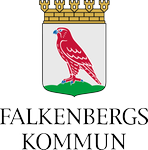 Lån av hjälpmedelDu har fått hjälpmedel förskrivna, som vi hoppas att du får stor nytta av. Ditt hjälpmedel är ett lån och ägs av Hjälpmedelscentrum, Region Halland eller Hjälpmedelsservice, Falkenbergs kommun.AnsvarHjälpmedlet ska användas för det som det är avsett för. Om du inte längre behöver hjälpmedlet ska det lämnas tillbaka.Det är inte tillåtet att själv förändra hjälpmedlet. Detta kan leda till att du blir ersättningsskyldig om du skadat hjälpmedlet. Kontakta förskrivaren vid behov.Hjälpmedlet ska skötas genom regelbunden rengöring. Har du inte möjlighet att utföra detta själv kan du ansöka om hjälp via kommunens biståndshandläggare.Om ditt hjälpmedel skulle förstöras eller skadas på grund av misskötsel, brand, vattenskada eller dylikt kan du bli ersättningsskyldig. Vi rekommenderar dig därför att se över ditt försäkringsskydd. När det gäller dyrare hjälpmedel krävs det ibland en tilläggsförsäkring utöver din hemförsäkring. Den instans som äger hjälpmedlet står för din självrisk så länge det inte handlar om oaktsamhet.Vid stöld eller skada ska din förskrivare informeras och ditt försäkringsbolag kontaktas. Vid stöld ska även en polisanmälan göras.FlyttDu ansvarar själv för att transportera ditt hjälpmedel vid behov (gäller ej sängar eller lyftar). Detta gäller även vid flytt till/från särskilt boende/korttidsboende.Vid flytt till ort utanför Falkenbergs kommun måste du alltid kontakta din förskrivare.   ReparationerReparationer är kostnadsfria för dig vid normalt slitage. Går ditt hjälpmedel sönder kontaktar du den instans som äger hjälpmedlet.De flesta hjälpmedel är märkta så att du kan se om du ska kontakta antingen Region Halland (Hjälpmedelscentrum) eller Falkenbergs kommun (Hjälpmedelsservice).Reparationer av skador som uppkommit i din omgivning i samband med hjälpmedelsanvändning bekostas inte av Region Halland eller Falkenbergs kommun. Återlämning av hjälpmedelDet är din förskrivare som avgör om och hur länge du behöver ett hjälpmedel. När behovet upphör eller förändras ska hjälpmedlet återlämnas.Hjälpmedlet ska återlämnas väl rengjort samt märkt med namn och personnummer.Följande verksamheter tar emot hjälpmedel som tillhör Hjälpmedelscentrum:Hjälpmedelsservice på Murarevägen 41Samtliga vårdcentraler i kommunenTillhör hjälpmedlet Hjälpmedelsservice återlämnas det till deras lokal på Murarevägen 41 i Falkenberg, vardagar mellan kl. 07:00-15:30.Vissa större och skrymmande hjälpmedel kan hämtas i hemmet, kontakta din förskrivare för mer information.I samband med lån av hjälpmedel kommer du att registreras men namn, adress och personnummer i vårt datasystem för hjälpmedel.Kontaktuppgifter
Uppdaterade 2019